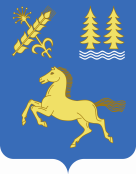                                                          РЕШЕНИЕО внесении изменений в решение Совета от 24 ноября 2017 года № 62  «Об установлении налога на имущество физических лиц на территории сельского поселения Сикиязский  сельсовет муниципального района Дуванский район Республики Башкортостан»В соответствии с Федеральным законом от 06.10.2003  № 131-ФЗ «Об общих принципах организации местного самоуправления в Российской Федерации», Федеральным законом от 03.08.2018 № 334-ФЗ «О внесении изменений в статью 52 части первой и часть вторую Налогового кодекса Российской Федерации», руководствуясь пунктом  3  части 4 статьи 18 Устава сельского поселения  сельсовет муниципального района Дуванский район Республики Башкортостан, Совет сельского поселения  сельсовет муниципального района Дуванский район Республики Башкортостан, РЕШИЛ:1. Внести изменения в Решение Совета от 24 ноября 2017 года № 62 «Об установлении  налога на имущество физических лиц на территории  сельского поселения Сикиязский сельсовет муниципального района Дуванский район Республики Башкортостан» и изложить в следующей редакции:«1. Ввести на территории сельского поселения Сикиязский сельсовет муниципального района Дуванский район Республики Башкортостан налог на имущество физических лиц, исходя из кадастровой стоимости объектов налогообложения.2. Установить налоговые ставки в процентах от кадастровой стоимости объектов налогообложения в следующих размерах:1) 0,1 процента в отношении:жилых домов, частей жилых домов, квартир, частей квартир, комнат;объектов незавершенного строительства в случае, если проектируемым назначением таких объектов является жилой дом;единых недвижимых комплексов, в состав которых входит хотя бы один жилой дом;гаражей и машино-мест, в том числе расположенных в объектах налогообложения, указанных в подпункте 2  пункта 2 статьи 406 Налогового Кодекса Российской Федерации;хозяйственных строений или сооружений, площадь каждого из которых не превышает 50 квадратных метров и которые расположены на земельных участках, предоставленных для ведения личного подсобного, дачного хозяйства, огородничества, садоводства или индивидуального жилищного строительства.».3. Настоящее решение вступает в силу со дня его официального обнародования.4.  Обнародовать настоящее решение на информационном стенде в здании администрации сельского поселения Сикиязский сельсовет муниципального района Дуванский район Республики Башкортостан по адресу: с. Сикияз, ул. Д.М. Араловец, д.2в и на официальном сайте администрации сельского поселения Сикиязский сельсовет муниципального района Дуванский район Республики Башкортостан в сети общего доступа «Интернет». Глава сельского поселения  Сикиязский сельсовет                                                                      С.Н. Семенцова№ 113От 23 апреля 2019 года